    桃園市進出口商業同業公會 函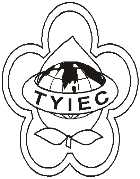          Taoyuan Importers & Exporters Chamber of Commerce桃園市桃園區春日路1235之2號3F           TEL:886-3-316-4346   886-3-325-3781   FAX:886-3-355-9651                ie325@ms19.hinet.net     www.taoyuanproduct.org	受 文 者：各相關會員 發文日期：中華民國108年7月16日發文字號：桃貿豐字第19088號附    件：主    旨：有關「第一等級醫療器材得宣稱及不得宣稱廣          告詞句例示」業經衛生福利部食品藥物管理於          108年7月15日以FDA器字第1081605457號          公告一案， 敬請查照。說     明：一、依據衛生福利部食品藥物管理署FDA器                字第1081605461號函辦理。           二、旨揭公告及附件內容，請逕至該署網站               (首頁/公告資訊/本署公告)或(首頁/便               民服務/廣告申請)項下專區瀏覽。      理事長  簡 文 豐